ҠАРАР                                                                              РЕШЕНИЕО деятельности администрации сельского поселенияМиякибашевский сельсовет муниципального районаМиякинский район Республики Башкортостан в 2016 годуВ соответствии с Уставом сельского поселения Миякибашевский сельсовет муниципального района Миякинский район Республики Башкортостан, заслушав доклад главы сельского поселения о деятельности администрации за 2016 г., Совет сельского поселения Миякибашевский сельсовет решил:Отчет главы сельского поселения Миякибашевский сельсовет Аминева Р.А.  принять к сведению.Администрации сельского поселения Миякибашевский сельсовет муниципального района Миякинский район Республики Башкортостан  обеспечивать реализацию своих законных полномочий.Глава сельского поселения					Р.А. Аминевс. Анясево10.02.2017 г.№ 103БАШКОРТОСТАН  РЕСПУБЛИКАҺЫМИӘКӘ РАЙОНЫМУНИЦИПАЛЬ РАЙОНЫНЫҢМИӘКӘБАШ АУЫЛ СОВЕТЫАУЫЛ БИЛӘМӘҺЕ СОВЕТЫ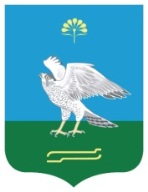 СОВЕТСЕЛЬСКОГО ПОСЕЛЕНИЯ МИЯКИБАШЕВСКИЙ СЕЛЬСОВЕТ  МУНИЦИПАЛЬНОГО РАЙОНАМИЯКИНСКИЙ РАЙОН РЕСПУБЛИКИ БАШКОРТОСТАН